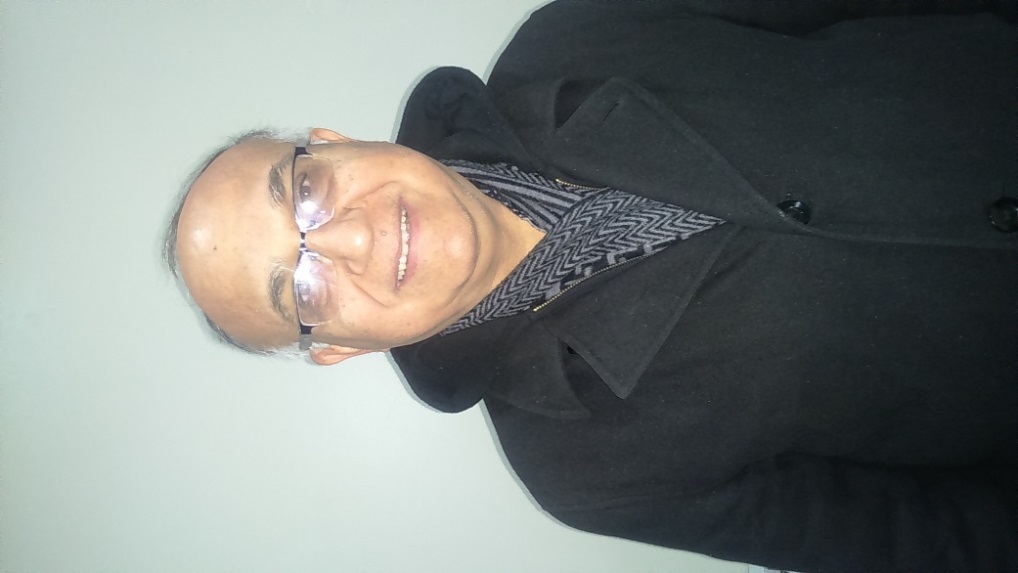 الكلية: :الطب البشريالاسم: غسان عزيزجوال: 0933609996بريد الكترونيالمرتبة العلمية:أستاذ  مساعدموبايل :0933609996بريد الكتروني:الاختصاص: باطنة /دماسم الجامعة :معهد رفع الكفاءة الطبيةعنوان الجامعة:روسيا , موسكوالصفة العلمية أو الإدارية: لا يوجدالاهتمامات العلمية والبحثية: أمراض الدمالاهتمامات العلمية والبحثية: أمراض الدمالمناصب العلمية والإدارية:رئيس شعبة أمراض الدم بمشفى المواساة سابقا معاون مدير للشؤون الطبية في مشفى البيروني سابقاالمناصب العلمية والإدارية:رئيس شعبة أمراض الدم بمشفى المواساة سابقا معاون مدير للشؤون الطبية في مشفى البيروني سابقا